Universidad Guadalajara LamarMédico Cirujano  y Partero8vo semestre medicinaMedicina Basada en EvidenciasDoctor KarimMedico Pre interno de PregradoEdgar Michel Barajas AguilarLme4037Actividad  # 1Sensibilidad, especificidad Valor predictivo positivoValor predictivo negativoArtículo sobre diagnostico sobre pleuritis de la tuberculosis con Adenosin Desaminasa 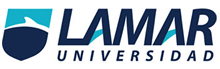 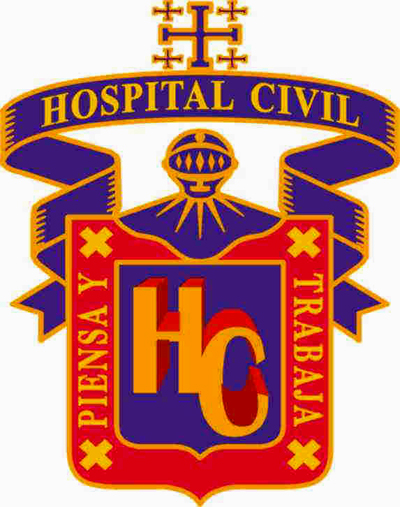 Sensibilidad: a / a+c= 17 / 17 + 28 x 100 = 37.7 %Especificidad: d/ b + d= 53 / 53 +2x 100 = 96.3 %Valor predictivo negativo: a/a+b : 53/53+28 x 100= 65.4 %Valor predictivo positivo: d/c+d: 17/17+2 x 100 = 89.4 %Eficacia: a+d/100= 70%¿ Hubo un estándar de referencia ( goldstandar) a cual se comparo la prueba del estudio?R=  si se compara con el adenosin deaminasa (ADA) que se considera la prueba de oro para el diagnostico  ( sensibilidad de 90% y especificad de 89%)  otros artículos mencionan hasta el 100 % respectivamente de tuberculosis pleural aunque también la prueba de  PPD (-)  en el 33%, pleiocitocis linfocitaria, elevación de ADA, elevación de interferon gamma, la prueba de Ziehl (+) es en el 25% y una biopsia + del 70 % de los casos .¿ fue la comparación con el estándar de referencia cegada e independiente?R=  no por que solo fue un solo estudio.¿ se describió adecuadamente la población en estudio asi como el tamizaje por el que los pacientes pasaron, antes de ser incluidos en el estudio?R= No por que no ponen criterios de inclusión, de exclusión, solo pone edad de los pacientes, no pone de que sexo eran, si fueron tratado con que régimen terapéutico, de que país eran.¿se incluyeron pacientes con diferentes grados de severidad de la enfermedad ( espectro adecuado) y no solo pacientes con enfermedad avanzada o clínicamente evidente?R= No menciona estado de salud de los pacientes, así como su estadio y su estado inmunológico¿ se describió la manera de realizar la prueba  diagnostica con claridad de modo que se pueda reproducir fácilmente?R=  solo se menciona que son pacientes con derrame pleural en el año 1999 en el hospital nacional Guillermo Almenara Trigoyen, evidencia radiológica y clínica de tuberculosis.¿ se expresaron con claridad los valores de sensibilidad, especificidad y valores predictivos? R=  si claramente mencionan de manera de que se puedan sacar los resultados¿ se definió de manera en que se delimito en nivel de normalidad?R= si por medio de identificación del bacilo de Koch en el liquido o biopsia pleural por tinción, cultivo de esputo en presencia de evidencia clínica y radiológica de tuberculosis, en ausencia de otra causa obvia asociada al derrame pleural¿ Se propone la prueba diagnóstica como una prueba adicional o como una prueba sustituto de la más utilizada en la práctica clínica?R= se podría decir que la maneja como el goldstandar dada su facilidad de hacer, su sensibilidad, su eficacia, su fácil acceso y su bajo coste económico¿Se informa de las complicaciones o efectos adversos potenciales de la prueba?R= no lo menciona.¿Se proporciono información relacionada al coste monetario de la prueba?R=  no lo menciona como tal, solo menciona su baje coste, pero no menciona precio.BIBLIOGRAFIAINFECTOLOGIA DE MANDELLEnfermoNo enfermoTest +172Test -2853total4555